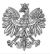 Piotrków Trybunalski, dnia  29.11.2013 r.                                                           Wykonawcy ubiegający się                                                             o udzielenie zamówienia publicznegoVII G 212/ 17 /13INFORMACJA O UNIEWAŻNIENIU POSTĘPOWANIADziałając zgodnie z art. 93 ust. 3 ustawy z dnia 29 stycznia 2004 r.  Prawo zamówień publicznych (Dz. U. z 2013 r., poz. 907 ze zm.),  zwanej dalej „Ustawą”, niniejszym informuję, że postępowanie o udzielenie zamówienia publicznego na dostawę sprzętu informatycznego na potrzeby Prokuratury Okręgowej w Piotrkowie Trybunalskim i jednostek prokuratury okręgu piotrkowskiego wszczęte w dniu 20.11.2013 r. zostało w dniu 29.11.2013 r. unieważnione na mocy art. 93 ust. 1 pkt 4 Ustawy.UZASADNIENIEZamawiający przeznaczył na sfinansowanie zamówienia 17 000,- zł. W dniu 28.11.2013 r. do godziny 9.30 zostały złożone w Prokuraturze Okręgowej w Piotrkowie Trybunalskim dwie oferty:Oferta nr 1 – E-TECH s.c. M. Duda, P. Kapusta, ul. Tuwima 95A, 90-031 Łódź– wartość oferty  brutto –  20 602,50 zł.Oferta nr 2 – ALLTECH Sp. j. Z. Pająk, A. Pająk, ul. Spółdzielcza 33, 09-407 Płock– wartość oferty brutto -  21 592,65 zł.Ponieważ cena najkorzystniejszej oferty przewyższa kwotę, którą  Zamawiający przeznaczył na sfinansowanie zamówienia, Zamawiający unieważnił postępowanie o udzielenie zamówienia publicznego zgodnie z art. 93 ust. 1 pkt 4 Ustawy.Tomasz MakowskiZastępca Prokuratora Okręgowegow Piotrkowie Trybunalskim